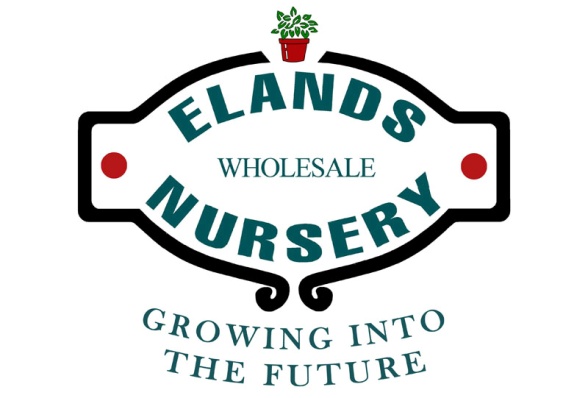 Photinia x fraseri ‘Red Robin’Photinia x fraseri ‘Red Robin’ will bring a blast of colour to hedges or large focal spots in a garden. Foliage is the main feature on this plant with brilliant glossy copper red leaves appearing on new shoots, these then mature in to dark green foliage. The colours become more intense with cold weather ensuring winter colour when the rest of the garden looks drab.Photinia is classified as a large to medium evergreen shrub so ensure ample space is available when planting. When fully grown in a garden it should reach a height and width of approximately 2.5 meters by 2 meters but is easily trimmed to any desired height .Photinia has a dense growing habit and glossy lance shaped leaves, this makes it an excellent screening specimen. Grow in well-drained soil where it will be happy in full sun or partial shade. Regularly feeding will encourage growth and colour and ensure a spectacular and rewarding plant.Photinia x fraseri ‘Red Robin’ is an extremely hardy shrub even in the coldest of locations. It is drought resistant once established but will also handle wet garden conditions if need be....all in all a very versatile shrub!Photinia’s evergreen foliage and colours make it highly ornamental over a long period of time .Use in mixed planting or as a stand-alone specimen in the garden. They make great standards and grow well in a pot. 